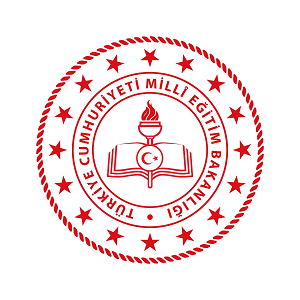 TC.MİLLÎ EĞİTİM BAKANLIĞIİşyeri Sağlık ve Güvenlik BirimiTC.MİLLÎ EĞİTİM BAKANLIĞIİşyeri Sağlık ve Güvenlik BirimiTC.MİLLÎ EĞİTİM BAKANLIĞIİşyeri Sağlık ve Güvenlik BirimiTC.MİLLÎ EĞİTİM BAKANLIĞIİşyeri Sağlık ve Güvenlik BirimiTC.MİLLÎ EĞİTİM BAKANLIĞIİşyeri Sağlık ve Güvenlik BirimiDöküman No	: 05.04.FR.26 Yayın No		01Yayın Tarihi	: 01/07/2016 Revizyon Tarihi	: .../.../20... Revizyon Sayısı		00Sayfa No	: 1 /3 Kurum/Birim Kodu: 24301423Döküman No	: 05.04.FR.26 Yayın No		01Yayın Tarihi	: 01/07/2016 Revizyon Tarihi	: .../.../20... Revizyon Sayısı		00Sayfa No	: 1 /3 Kurum/Birim Kodu: 24301423İŞ KAZASI VE MESLEK HASTALIĞI BİLDİRME FORMUİŞ KAZASI VE MESLEK HASTALIĞI BİLDİRME FORMUİŞ KAZASI VE MESLEK HASTALIĞI BİLDİRME FORMUİŞ KAZASI VE MESLEK HASTALIĞI BİLDİRME FORMUİŞ KAZASI VE MESLEK HASTALIĞI BİLDİRME FORMUDöküman No	: 05.04.FR.26 Yayın No		01Yayın Tarihi	: 01/07/2016 Revizyon Tarihi	: .../.../20... Revizyon Sayısı		00Sayfa No	: 1 /3 Kurum/Birim Kodu: 24301423Döküman No	: 05.04.FR.26 Yayın No		01Yayın Tarihi	: 01/07/2016 Revizyon Tarihi	: .../.../20... Revizyon Sayısı		00Sayfa No	: 1 /3 Kurum/Birim Kodu: 24301423İşyeri Bilgileri:İşyeri Bilgileri:İşyeri Bilgileri:İşyeri Bilgileri:İşyeri Bilgileri:İşyeri Bilgileri:İşyeri Bilgileri:İşyeri Bilgileri:İş Yeri No:İş Yeri No:İşyeri bağlı Bulunduğu Ünite:İşyeri bağlı Bulunduğu Ünite:İşyeri bağlı Bulunduğu İl:İşyeri bağlı Bulunduğu İl:Vergi Dairesi Adı:Vergi Dairesi Adı:Vergi Dairesi No:Vergi Dairesi No:Kaza Günü İşyeri VardiyaBaşlangıç Saati:Kaza Günü İşyeri VardiyaBaşlangıç Saati:Kaza Günü İşyeri Vardiya BitişSaati:Kaza Günü İşyeri Vardiya BitişSaati:İş Yeri Adres:İş Yeri Adres:İş Yeri Unvan:İş Yeri Unvan:İş Yeri Tel:İş Yeri Tel:İş Yeri Faks:İş Yeri Faks:Kaza Sonrası İş Yerinin Durumu:Kaza Sonrası İş Yerinin Durumu:Sigortalı Bilgileri:Sigortalı Bilgileri:Sigortalı Bilgileri:Sigortalı Bilgileri:Sigortalı Bilgileri:Sigortalı Bilgileri:Sigortalı Bilgileri:Sigortalı Bilgileri:Adı Soyadı:Adı Soyadı:Tc Kimlik No:Tc Kimlik No:Sicil No:Sicil No:Doğum Tarihi:Doğum Tarihi:Medeni Hali:Medeni Hali:Uyruğu:Uyruğu:Son İşe Giriş Tarihi:Son İşe Giriş Tarihi:İlk İşe Giriş Tarihi:İlk İşe Giriş Tarihi:Öğrenim Durumu:Öğrenim Durumu:Mesleği:Mesleği:Görevi:Görevi:Ücretli İzin Gün Sayısı:Ücretli İzin Gün Sayısı:Prim Ödeme Durumu:Prim Ödeme Durumu:Adresi:Adresi:İl/İlçe:İl/İlçe:İstihdam Durumu:İstihdam Durumu:Faks:Faks:Tel:Tel:E-posta:E-posta:Sigortalını YakınınınSigortalını YakınınınAdı Soyadı:Sigortalını YakınınınSigortalını YakınınınT.C. KimlikNumarası:Sigortalını YakınınınSigortalını YakınınınAdresi:Mesleki Eğitim Almış mı?:Mesleki Eğitim Almış mı?:Mesleki Eğitim Almış mı?:İş Sağlığı ve Güvenliği Eğitimi Almış mı?:İş Sağlığı ve Güvenliği Eğitimi Almış mı?:İş Sağlığı ve Güvenliği Eğitimi Almış mı?:Kaza Günü İşbaşı Saati:Kaza Günü İşbaşı Saati:Kaza Günü İşbaşı Saati:Sigortalı Kazadan Sonra Ne Yaptı?:Sigortalı Kazadan Sonra Ne Yaptı?:Sigortalı Kazadan Sonra Ne Yaptı?:İşi Bırakma Tarihi:İşi Bırakma Tarihi:İşi Bırakma Tarihi:İşi Bırakma Saati:İşi Bırakma Saati:Kaza Anında Yürütmekte Olduğu Genel Faaliyet:Kaza Anında Yürütmekte Olduğu Genel Faaliyet:Kaza Anında Yürütmekte Olduğu Genel Faaliyet:Kaza Anında Yürütmekte Olduğu Özel Faaliyet:Kaza Anında Yürütmekte Olduğu Özel Faaliyet:Kaza Anında Yürütmekte Olduğu Özel Faaliyet:Özel Faaliyet Sırasında Kullandığı Araç/Gereç:Özel Faaliyet Sırasında Kullandığı Araç/Gereç:Özel Faaliyet Sırasında Kullandığı Araç/Gereç:Yaralanmaya Neden Olan Olay:Yaralanmaya Neden Olan Olay:Yaralanmaya Neden Olan Olay:ONAY…../…../2017……………………………İşveren/İşveren Vekili (Ad Soyad, İmza, Mühür)ONAY…../…../2017……………………………İşveren/İşveren Vekili (Ad Soyad, İmza, Mühür)ONAY…../…../2017……………………………İşveren/İşveren Vekili (Ad Soyad, İmza, Mühür)ONAY…../…../2017……………………………İşveren/İşveren Vekili (Ad Soyad, İmza, Mühür)TC.MİLLÎ EĞİTİM BAKANLIĞIİşyeri Sağlık ve Güvenlik BirimiTC.MİLLÎ EĞİTİM BAKANLIĞIİşyeri Sağlık ve Güvenlik BirimiTC.MİLLÎ EĞİTİM BAKANLIĞIİşyeri Sağlık ve Güvenlik BirimiTC.MİLLÎ EĞİTİM BAKANLIĞIİşyeri Sağlık ve Güvenlik BirimiTC.MİLLÎ EĞİTİM BAKANLIĞIİşyeri Sağlık ve Güvenlik BirimiDöküman No	: 05.04.FR.26 Yayın No		01Yayın Tarihi	: 01/07/2016 Revizyon Tarihi	: .../.../20... Revizyon Sayısı		00Sayfa No	: 2 /3 Kurum/Birim Kodu: 24301423Döküman No	: 05.04.FR.26 Yayın No		01Yayın Tarihi	: 01/07/2016 Revizyon Tarihi	: .../.../20... Revizyon Sayısı		00Sayfa No	: 2 /3 Kurum/Birim Kodu: 24301423İŞ KAZASI VE MESLEK HASTALIĞI BİLDİRME FORMUİŞ KAZASI VE MESLEK HASTALIĞI BİLDİRME FORMUİŞ KAZASI VE MESLEK HASTALIĞI BİLDİRME FORMUİŞ KAZASI VE MESLEK HASTALIĞI BİLDİRME FORMUİŞ KAZASI VE MESLEK HASTALIĞI BİLDİRME FORMUDöküman No	: 05.04.FR.26 Yayın No		01Yayın Tarihi	: 01/07/2016 Revizyon Tarihi	: .../.../20... Revizyon Sayısı		00Sayfa No	: 2 /3 Kurum/Birim Kodu: 24301423Döküman No	: 05.04.FR.26 Yayın No		01Yayın Tarihi	: 01/07/2016 Revizyon Tarihi	: .../.../20... Revizyon Sayısı		00Sayfa No	: 2 /3 Kurum/Birim Kodu: 24301423Yaranın Türü:Yaranın Türü:Yaranın Türü:Yaranın Vücuttaki Yeri:Yaranın Vücuttaki Yeri:Yaranın Vücuttaki Yeri:Yaralanmaya Neden Olan Araç/Gereç:Yaralanmaya Neden Olan Araç/Gereç:Yaralanmaya Neden Olan Araç/Gereç:Kaza Sonucu İş Göremezliği:Kaza Sonucu İş Göremezliği:Kaza Sonucu İş Göremezliği:Kaza Sonucu İş Göremezlik Durumu:Kaza Sonucu İş Göremezlik Durumu:Kaza Sonucu İş Göremezlik Durumu:Kazadan Dolayı İşgünü Kaybı:Kazadan Dolayı İşgünü Kaybı:Kazadan Dolayı İşgünü Kaybı:Kazanın Gerçekleştiği Yer:Kazanın Gerçekleştiği Yer:Kazanın Gerçekleştiği Yer:Kazanın Gerçekleştiği Ortam:Kazanın Gerçekleştiği Ortam:Kazanın Gerçekleştiği Ortam:Çalışılan Ortam:Çalışılan Ortam:Çalışılan Ortam:Çalışılan Çevre:Çalışılan Çevre:Çalışılan Çevre:Tıbbi Müdehale Yapıldı mı? :Tıbbi Müdehale Yapıldı mı? :Tıbbi Müdehale Yapıldı mı? :Tıbbi Müdehale Yapan Kişi:Tıbbi Müdehale Yapan Kişi:Tıbbi Müdehale Yapan Kişi:TıbbiMüdehale Yapılan Yer:TıbbiMüdehale Yapılan Yer:Tıbbi Müdehale Yapılan İl:Tıbbi Müdehale Yapılan İl:Tıbbi Müdehale Yapılan İl:TıbbiMüdehale Yapılan İlçe:TıbbiMüdehale Yapılan İlçe:Tıbbi Müdehale Yapılan Tarih:Tıbbi Müdehale Yapılan Tarih:Tıbbi Müdehale Yapılan Tarih:Tıbbi MüdehaleYapılan Saat:Tıbbi MüdehaleYapılan Saat:Bildirim Tarihi:Bildirim Tarihi:Bildirim Tarihi:Bildirim Saati:Bildirim Saati:İş Kazası Bildirim Bilgileri:İş Kazası Bildirim Bilgileri:İş Kazası Bildirim Bilgileri:İş Kazası Bildirim Bilgileri:İş Kazası Bildirim Bilgileri:İş Kazası Bildirim Bilgileri:İş Kazası Bildirim Bilgileri:İş Kazası Bildirim Bilgileri:Bildirimi Hazırlayan:Bildirimi Hazırlayan:Tc Kimlik No:Tc Kimlik No:Adı:Adı:Soyadı:Soyadı:Tel:Tel:Faks:Faks:E-posta:E-posta:Bildirilen İşçi Sayısı:Bildirilen İşçi Sayısı:Bildirilen İşçi Sayısı:Bildirilen İşçi Sayısı:Erkek:Kadın:Kadın:Bildirilen İşçi Sayısı:Bildirilen İşçi Sayısı:Çocuk:Hükümlü:Hükümlü:Bildirilen İşçi Sayısı:Bildirilen İşçi Sayısı:Eski Hükümlü:Terör Mağduru:Terör Mağduru:Bildirilen İşçi Sayısı:Bildirilen İşçi Sayısı:Stajyer/ Çırak:Özürlü:Özürlü:Bildirilen İşçi Sayısı:Bildirilen İşçi Sayısı:Toplam:İş Kazası Bilgileri:İş Kazası Bilgileri:İş Kazası Bilgileri:İş Kazası Bilgileri:İş Kazası Bilgileri:İş Kazası Bilgileri:İş Kazası Bilgileri:İş Kazası Bilgileri:Kazaya Uğrayan Kişi Sayısı:Kazaya Uğrayan Kişi Sayısı:Kaza İl:Kaza İl:Kaza İlce:Kaza İlce:Kaza Saati:Kaza Saati:Kaza Tarihi:Kaza Tarihi:Kaza Adres:Kaza Adres:Kazanın Gerçekleştiği Yer/Bölüm:Kazanın Gerçekleştiği Yer/Bölüm:Kaza Sebebi Açıklama:Kaza Sebebi Açıklama:Kaza Sebebi:Kaza Sebebi:Kazaya Sebep Olan Araç/Gereç:Kazaya Sebep Olan Araç/Gereç:İş Kazası Şahit Bilgileri:İş Kazası Şahit Bilgileri:İş Kazası Şahit Bilgileri:İş Kazası Şahit Bilgileri:İş Kazası Şahit Bilgileri:İş Kazası Şahit Bilgileri:İş Kazası Şahit Bilgileri:İş Kazası Şahit Bilgileri:Meslek Hastalığı Halinde Doldurulacaktır:Meslek Hastalığı Halinde Doldurulacaktır:Meslek Hastalığı Halinde Doldurulacaktır:Meslek Hastalığı Halinde Doldurulacaktır:Meslek Hastalığı Halinde Doldurulacaktır:Meslek Hastalığı Halinde Doldurulacaktır:Meslek Hastalığı Halinde Doldurulacaktır:Meslek Hastalığı Halinde Doldurulacaktır:Çalışılan Ortam:Çalışılan Ortam:Çalışılan Ortam:Meslek Hastalığı Saptanma Şekli:Meslek Hastalığı Saptanma Şekli:Meslek Hastalığı Saptanma Şekli:ONAY…../…../2017……………………………İşveren/İşveren Vekili (Ad Soyad, İmza, Mühür)ONAY…../…../2017……………………………İşveren/İşveren Vekili (Ad Soyad, İmza, Mühür)ONAY…../…../2017……………………………İşveren/İşveren Vekili (Ad Soyad, İmza, Mühür)ONAY…../…../2017……………………………İşveren/İşveren Vekili (Ad Soyad, İmza, Mühür)TC.MİLLÎ EĞİTİM BAKANLIĞIİşyeri Sağlık ve Güvenlik BirimiTC.MİLLÎ EĞİTİM BAKANLIĞIİşyeri Sağlık ve Güvenlik BirimiTC.MİLLÎ EĞİTİM BAKANLIĞIİşyeri Sağlık ve Güvenlik BirimiDöküman No	: 05.04.FR.26 Yayın No		01Yayın Tarihi	: 01/07/2016 Revizyon Tarihi	: .../.../20... Revizyon Sayısı		00Sayfa No	: 3 /3 Kurum/Birim Kodu: 24301423Döküman No	: 05.04.FR.26 Yayın No		01Yayın Tarihi	: 01/07/2016 Revizyon Tarihi	: .../.../20... Revizyon Sayısı		00Sayfa No	: 3 /3 Kurum/Birim Kodu: 24301423İŞ KAZASI VE MESLEK HASTALIĞI BİLDİRME FORMUİŞ KAZASI VE MESLEK HASTALIĞI BİLDİRME FORMUİŞ KAZASI VE MESLEK HASTALIĞI BİLDİRME FORMUDöküman No	: 05.04.FR.26 Yayın No		01Yayın Tarihi	: 01/07/2016 Revizyon Tarihi	: .../.../20... Revizyon Sayısı		00Sayfa No	: 3 /3 Kurum/Birim Kodu: 24301423Döküman No	: 05.04.FR.26 Yayın No		01Yayın Tarihi	: 01/07/2016 Revizyon Tarihi	: .../.../20... Revizyon Sayısı		00Sayfa No	: 3 /3 Kurum/Birim Kodu: 24301423Meslek Hastalığı Etkeni:Meslek Hastalığı Etkeni:Meslek Hastalığı Etken Süresi:Meslek Hastalığı Etken Süresi:İş Göremezlik Seviyesi:İş Göremezlik Seviyesi:Meslek Hastalğı Tanısı:Meslek Hastalğı Tanısı:Meslek Hastalğı Tanı Tarihi:Meslek Hastalğı Tanı Tarihi:Bildirim Tarihi:Bildirim Tarihi:Bildirim Saati:Bildirim Saati:Not: İşverenler işyerinde meydana gelen iş kazasını Kanunun 4 üncü maddesi birinci fıkrası (a) bendi ile 5 inci madde kapsamındaki sigortalıları o yer kolluk kuvvetlerine derhal Kuruma da en geç kazadan sonraki üç iş günü içinde, (b) bendi kapsamında sigortalının  kendisi tarafından 1 ayı geçmemek şartıyla rahatsızlığının bildirim yapmaya engel olmadığı günden sonra ki üç işgünü içinde ayrıca  işveren sigortalının meslek hastalığına tutulduğunu öğrendiği veya bu durum kendisine bildirildiği günden başlayarak üç iş günü içinde (b) bendi kapsamındaki sigortalı ise bu durumu öğrendiği günden başlayarak üç iş günü içinde Kuruma bildirmesi zorunludur.Not: İşverenler işyerinde meydana gelen iş kazasını Kanunun 4 üncü maddesi birinci fıkrası (a) bendi ile 5 inci madde kapsamındaki sigortalıları o yer kolluk kuvvetlerine derhal Kuruma da en geç kazadan sonraki üç iş günü içinde, (b) bendi kapsamında sigortalının  kendisi tarafından 1 ayı geçmemek şartıyla rahatsızlığının bildirim yapmaya engel olmadığı günden sonra ki üç işgünü içinde ayrıca  işveren sigortalının meslek hastalığına tutulduğunu öğrendiği veya bu durum kendisine bildirildiği günden başlayarak üç iş günü içinde (b) bendi kapsamındaki sigortalı ise bu durumu öğrendiği günden başlayarak üç iş günü içinde Kuruma bildirmesi zorunludur.Not: İşverenler işyerinde meydana gelen iş kazasını Kanunun 4 üncü maddesi birinci fıkrası (a) bendi ile 5 inci madde kapsamındaki sigortalıları o yer kolluk kuvvetlerine derhal Kuruma da en geç kazadan sonraki üç iş günü içinde, (b) bendi kapsamında sigortalının  kendisi tarafından 1 ayı geçmemek şartıyla rahatsızlığının bildirim yapmaya engel olmadığı günden sonra ki üç işgünü içinde ayrıca  işveren sigortalının meslek hastalığına tutulduğunu öğrendiği veya bu durum kendisine bildirildiği günden başlayarak üç iş günü içinde (b) bendi kapsamındaki sigortalı ise bu durumu öğrendiği günden başlayarak üç iş günü içinde Kuruma bildirmesi zorunludur.Not: İşverenler işyerinde meydana gelen iş kazasını Kanunun 4 üncü maddesi birinci fıkrası (a) bendi ile 5 inci madde kapsamındaki sigortalıları o yer kolluk kuvvetlerine derhal Kuruma da en geç kazadan sonraki üç iş günü içinde, (b) bendi kapsamında sigortalının  kendisi tarafından 1 ayı geçmemek şartıyla rahatsızlığının bildirim yapmaya engel olmadığı günden sonra ki üç işgünü içinde ayrıca  işveren sigortalının meslek hastalığına tutulduğunu öğrendiği veya bu durum kendisine bildirildiği günden başlayarak üç iş günü içinde (b) bendi kapsamındaki sigortalı ise bu durumu öğrendiği günden başlayarak üç iş günü içinde Kuruma bildirmesi zorunludur.Not: İşverenler işyerinde meydana gelen iş kazasını Kanunun 4 üncü maddesi birinci fıkrası (a) bendi ile 5 inci madde kapsamındaki sigortalıları o yer kolluk kuvvetlerine derhal Kuruma da en geç kazadan sonraki üç iş günü içinde, (b) bendi kapsamında sigortalının  kendisi tarafından 1 ayı geçmemek şartıyla rahatsızlığının bildirim yapmaya engel olmadığı günden sonra ki üç işgünü içinde ayrıca  işveren sigortalının meslek hastalığına tutulduğunu öğrendiği veya bu durum kendisine bildirildiği günden başlayarak üç iş günü içinde (b) bendi kapsamındaki sigortalı ise bu durumu öğrendiği günden başlayarak üç iş günü içinde Kuruma bildirmesi zorunludur.Not: İşverenler işyerinde meydana gelen iş kazasını Kanunun 4 üncü maddesi birinci fıkrası (a) bendi ile 5 inci madde kapsamındaki sigortalıları o yer kolluk kuvvetlerine derhal Kuruma da en geç kazadan sonraki üç iş günü içinde, (b) bendi kapsamında sigortalının  kendisi tarafından 1 ayı geçmemek şartıyla rahatsızlığının bildirim yapmaya engel olmadığı günden sonra ki üç işgünü içinde ayrıca  işveren sigortalının meslek hastalığına tutulduğunu öğrendiği veya bu durum kendisine bildirildiği günden başlayarak üç iş günü içinde (b) bendi kapsamındaki sigortalı ise bu durumu öğrendiği günden başlayarak üç iş günü içinde Kuruma bildirmesi zorunludur.Not: İşverenler işyerinde meydana gelen iş kazasını Kanunun 4 üncü maddesi birinci fıkrası (a) bendi ile 5 inci madde kapsamındaki sigortalıları o yer kolluk kuvvetlerine derhal Kuruma da en geç kazadan sonraki üç iş günü içinde, (b) bendi kapsamında sigortalının  kendisi tarafından 1 ayı geçmemek şartıyla rahatsızlığının bildirim yapmaya engel olmadığı günden sonra ki üç işgünü içinde ayrıca  işveren sigortalının meslek hastalığına tutulduğunu öğrendiği veya bu durum kendisine bildirildiği günden başlayarak üç iş günü içinde (b) bendi kapsamındaki sigortalı ise bu durumu öğrendiği günden başlayarak üç iş günü içinde Kuruma bildirmesi zorunludur.ONAY…../…../2017……………………………İşveren/İşveren Vekili (Ad Soyad, İmza, Mühür)ONAY…../…../2017……………………………İşveren/İşveren Vekili (Ad Soyad, İmza, Mühür)ONAY…../…../2017……………………………İşveren/İşveren Vekili (Ad Soyad, İmza, Mühür)ONAY…../…../2017……………………………İşveren/İşveren Vekili (Ad Soyad, İmza, Mühür)ONAY…../…../2017……………………………İşveren/İşveren Vekili (Ad Soyad, İmza, Mühür)ONAY…../…../2017……………………………İşveren/İşveren Vekili (Ad Soyad, İmza, Mühür)ONAY…../…../2017……………………………İşveren/İşveren Vekili (Ad Soyad, İmza, Mühür)ONAY…../…../2017……………………………İşveren/İşveren Vekili (Ad Soyad, İmza, Mühür)